“Barcelona, Valencia, Granada, Córdoba, Sevilla, Cáceres, Segovia, Madrid”Duración: 12 Días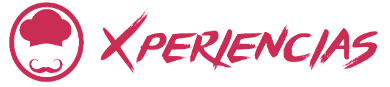 Llegada: domingos específicos de mayo a septiembre 2024Mínimo 2 personasDía 1 domingo 	BARCELONALlegada al aeropuerto, traslado al hotel y alojamiento. A las 19.30 hrs reunión informativa en la recepción del hotel con nuestro guia.Día 2 lunes 		BARCELONADesayuno en el hotel. Por la mañana realizaremos un muy interesante y bonito recorrido panorámico por Barcelona. Llegaremos hasta la montaña de Montjuic a 177m sobre el nivel del mar del mar desde donde hay espléndidas vistas en las que se encuentran algunas de las instalaciones que acogieron los Juegos Olímpicos de 1992. Proseguiremos a la emblemática Plaza de España, con las fuentes, el Museo Nacional de Arte, la Feria de Muestras, la antigua Plaza de Toros, hoy Centro Comercial Arenas. Continuaremos la visita pasando por el puerto con el Monumento a Colón y por las avenidas importantes como la Vía Laietana. El Paseo de Gracia es el escaparate de la arquitectura modernista y donde están la Pedrera, la Casa Batlló. Pasaremos exteriormente por la obra más conocida de Antonio Gaudí, que es la Sagrada Familia. Alojamiento. Día 3 martes 		BARCELONA – PEÑISCOLA – VALENCIA Desayuno en el hotel y salida hacia Valencia. Viajando en carretera por la costa mediterránea, pasaremos por lugares turísticos de verano famosos por sus playas y haremos una breve parada en la localidad costera de Peñíscola para visitar una de las tres ciudades que a lo largo de la historia han sido sede pontificia al igual que Roma y Aviñón. En Peñíscola, se rodó en 1961 parte de la película “El Cid“, con Charlton Heston y Sofia Loren, y también decadas después Juegos de Tronos. Tras finalizar la visita continuaremos hasta Valencia que es la tercera ciudad con un área metropolitana más poblada del España. Alojamiento. Día 4 miércoles 	VALENCIADesayuno en el hotel. Por la mañana comenzaremos nuestra visita panorámica de 3 horas de duración durante la cual pararemos en la Ciudad de las Artes y las Ciencias donde podremos admirar y fotografiar los bellos y vanguardistas edificios diseñados por Santiago Calatrava y Felix Candela. Continuaremos por los Jardines y alameda del río Turia, el Puente de Aragón, Torres de Quart y entrar para recorrer a pie el centro histórico. Pasaremos por la Catedral, la Plaza de la Virgen, Lonja de la Seda y el Barrio del Carmen con sus laberínticas calles adoquinadas que creció entre las murallas musulmanas y cristianas con edificios medievales, palacios y tiendas hasta llegar al famoso Mercado Central ágora de la gastronomía valenciana con 300 puestos y 8000 metros cuadrados es el más grande en productos frescos de Europa. Una estructura, formada por columnas de hierro, que recuerdan a la Torre Eiffel, azulejo y vidrieras, lo convierte en atractivo arquitectónico que en su tiempo libre les recomendamos visitar. Alojamiento.Día 5 jueves		 VALENCIA – GRANADADesayuno en el hotel y salida hacia Granada. La ruta de hoy permite apreciar los “contrastes” del paisaje español, entre sus ciudades, sus pueblos con vegetación mediterránea de clima templado y sus veneradas huertas. Continuaremos rumbo a Granada adentrando Andalucía, con el Parque Nacional de Sierra Nevada, de gran valor por su flora y fauna. Montañas de más de 3000 m de altura, como el Mulhacén, a 3483 m, el pico más alto de la Península Ibérica. Llegada y alojamiento. Hoy vamos a conocer uno de los tesoros más preciados de España. La Alhambra, declarada Patrimonio de la Humanidad, es sin duda el monumento más emblemático de la ciudad y uno de los más visitados del país. La Alhambra era una ciudad palacio, palacio de reyes y fortaleza, todo en un solo lugar. El complejo es una construcción asombrosa: no tiene fachada principal, ni centro, ni eje específico. Edificios, torres, palacios, patios y jardines que se suceden naturalmente. Alojamiento. Día 6 viernes 		GRANADA – CÓRDOBA – SEVILLADesayuno en el hotel y continuación hacia Sevilla. En el camino haremos una parada para realizar una visita panorámica de Córdoba, una de las ciudades más visitadas de España, gracias a su legado histórico y cultural. Córdoba debe su fama turística a su Mezquita-Catedral que, junto con el centro histórico es Patrimonio de la Humanidad por la UNESCO, siendo considerado como el monumento más importante de todo el Occidente islámico y uno de los más increíbles del mundo. Dentro de lo que una vez fue un una de las mezquitas más grandes del mundo musulmán, se levanta una catedral cristiana para intentar deslumbrar la belleza del templo árabe. Después de visitar Córdoba, continuaremos hacia Sevilla. Llegada y alojamiento.Día 7 sábado 		SEVILLA CON EXPERIENCIA FLAMENCADesayuno en el hotel y visita panorámica de la ciudad. Conoceremos la monumental capital de Andalucía y no tardaremos en darnos cuenta que estamos en una ciudad cargada de arte, color y salero!! Veremos su famosa Plaza de España y Parque de María Luisa. Pasaremos por el Archivo de Indias, la Giralda y la Catedral. Pasearemos por el palacio mudéjar del Real Alcázar, por el Barrio de Santa Cruz con sus estrechas callejuelas y plazas llenas de naranjos. El Puente de Triana y el río Gualdalquivir con la Torre del Oro, el Castillo de San Jorge, la Plaza de Toros de la Maestranza. Por la tarde tendremos una experiencia con el flamenco acudiendo a uno de los espectáculos de este baile más bonitos de Andalucía. Alojamiento en Sevilla. Día 8 domingo 	SEVILLA – CÁCERESDesayuno en el hotel y salida hacia Cáceres. A nuestra llegada visita panorámica de la perla de Extremadura, escenario natural de la serie “Juego de Tronos”. Comenzaremos nuestro recorrido a pie visitando la Plaza Mayor, eje principal de la ciudad. Pasaremos por el Arco de la Estrella admirando la belleza de los impresionantes Palacios medievales como el de Moctezuma, Carvajal, Palacio y Plaza Golfines y Mayorazgo. Continuaremos hacia la Concatedral de Santa María, por la Plaza de San Jorge y la Cuesta de la Compañía para completar nuestra visita con la Puerta de Santa Ana. Por la noche cena especial típica con productos, platos, dulces y vino de la zona y del país. Alojamiento en CáceresDía 9 lunes 		CÁCERES – TOLEDO – MADRIDDesayuno en el hotel y salida a primera hora de la mañana hacia Madrid. En el camino, haremos una parada para visitar Toledo, ciudad declarada Patrimonio de la Humanidad y una de las ciudades más antiguas de Europa conocida como la «Ciudad de las Tres Culturas» ya que allí vivieron cristianos, musulmanes y judíos. Visitaremos la Iglesia de Santo Tomé (donde se encuentra la obra maestra del famoso pintor español de origen griego El Greco: «El Entierro del Conde de Orgaz»). A continuación, nos adentraremos en la Catedral de Toledo para descubrir las obras maestras del arte que se encuentran en la «Catedral Primada de España». Por la tarde realizaremos una visita panorámica muy interesante a la capital de España, un recorrido en autobús por los lugares más emblemáticos de Madrid, incluyendo la zona más antigua y monumental, como el Paseo del Prado y Recoletos, Gran Vía, Calle Mayor, Puerta del Sol, así como el Madrid más moderno del siglo XIX hasta la fecha. Barrios de Salamanca y El Viso, Paseo de la Castellana, Plaza de Castilla, y ver sus monumentos más importantes, como la Puerta de Alcalá, antiguo edificio de Correos (hoy Ayuntamiento), Fuentes de Cibeles y Neptuno, Estación de Atocha, Parque del Retiro, Estadio Santiago Bernabéu, las 4 Torres, Plaza de Colón, Plaza de España, etc. La visita incluye algunas paradas (en lugares autorizados) para bajarse del autobús y tomar fotografías. Alojamiento en Madrid.Día 10 martes 		MADRID – SEGOVIA CON EXPERIENCIA GASTRONÓMICADesayuno en el hotel. A primera hora salida hacia Segovia, una de las provincias más importantes de Castilla Y León, Patrimonio de la Humanidad. Sus siglos de asentamiento dieron como resultado un abundante legado arquitectónico, que incluye murallas medievales, iglesias romanescas, un antiguo palacio real y una catedral gótica. El icónico acueducto romano antiguo tiene más de 160 arcos, la mayoría en granito de junta seca, y se alza sobre la Plaza Azoguejo en el centro de la ciudad. Al término de la visita panorámica, disfrutaremos de una experiencia gastronómica con los asados y vinos típicos de la zona. Por la tarde regreso a Madrid. Día 11 miércoles 	MADRIDDesayuno en el hotel. Día libre a disposición y/o posibilidad de realizar una visita opcional al Museo del Prado. ¿Sabes por qué se llama así? El antes Museo Nacional de Pintura y Escultura pasó a denominarse asi Museo del Prado por Real Decreto el 14 de mayo de 1920, debido a que era como se conocía de manera popular al estar situado en el antiguo Prado de los Jerónimos además de ser la más importante Institución Cultural de España, es uno de los más importantes del mundo. Alojamiento. Día 12 jueves 		MADRIDTraslado al aeropuerto y fin de nuestros servicios.INCLUYE:11 noches de alojamiento con desayuno tipo buffet.Traslado aeropuerto – hotel - aeropuerto en servicio compartidoGuía exclusivo de habla hispanaVisitas indicadas en el itinerario.1 cena en Cáceres1 almuerzo típico en SegoviaNO INCLUYE:Actividades y alimentos no indicados en el itinerario.Vuelos internacionales Propinas.Gastos personalesSeguro de viajeroNOTAS:Tarifas por persona en USD, sujetas a disponibilidad al momento de reservar y cotizadas en categoría estándarEs responsabilidad del pasajero contar con la documentación necesaria para su viaje (el pasaporte debe tener una vigencia de + de 6 meses).En caso de que hubiera alguna alteración en la llegada o salida de los vuelos internaciones y los clientes perdieran alguna (S) visitas; Travel Shop no devolverá el importe de las mismas. En caso de querer realizarlas tendrán un costo adicional y están sujetas a confirmación. Recomendamos que el cliente contrate un seguro de viajero ya que Travel Shop no cubrirá los gastos médicos en caso de accidente.Consultar condiciones de cancelación y más con un asesor de Operadora Travel Shop.HOTELES PREVISTOS O SIMILARESHOTELES PREVISTOS O SIMILARESHOTELES PREVISTOS O SIMILARESCIUDADHOTELCATBARCELONAEUROSTARS GRAND MARINAPVALENCIASENATORPGRANADAOCCIDENTALPSEVILLANH PLAZA DE ARMASPCÁCERESGRAN HOTEL DON MANUELPMADRIDRIU PLAZA ESPAÑAPTARIFAS POR PERSONA EN USDTARIFAS POR PERSONA EN USDTARIFAS POR PERSONA EN USDSERVICIOS TERRESTRES EXCLUSIVAMENTESERVICIOS TERRESTRES EXCLUSIVAMENTESERVICIOS TERRESTRES EXCLUSIVAMENTETERRESTREDBLSGLTERRESTRE3420 4650PRECIOS SUJETOS A DISPONIBILIDAD Y A CAMBIOS SIN PREVIO AVISOPRECIOS SUJETOS A DISPONIBILIDAD Y A CAMBIOS SIN PREVIO AVISOPRECIOS SUJETOS A DISPONIBILIDAD Y A CAMBIOS SIN PREVIO AVISOVIGENCIA HASTA OCTUBRE 2024VIGENCIA HASTA OCTUBRE 2024VIGENCIA HASTA OCTUBRE 2024CALENDARIO DE LLEGADAS 2024CALENDARIO DE LLEGADAS 2024VIERNESVIERNESMAYO19JUNIO16OCTUBRE6